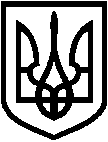 СВАТІВСЬКА РАЙОННА ДЕРЖАВНА АДМІНІСТРАЦІЯ ЛУГАНСЬКОЇ ОБЛАСТІРОЗПОРЯДЖЕННЯголови районної державної адміністрації	м. Сватове	05.09.2018     									 № _641Про внесення змін до посадовогоСкладу Районної міжвідомчоїкомісії з перевірки та збору документів щодо присвоєнняпочесного звання України«Мати-героїня»З метою актуалізації складу консультаційно-дорадчого органу, створеного при райдержадміністрації, відповідно до п. 9 ч. 1 ст. 39, ст.41 Закону України «Про місцеві державні адміністрації»:Внести зміни до складу районної міжвідомчої комісії з перевірки та збору документів щодо присвоєння почесного звання України «Мати-героїня», затвердженого розпорядженням голови райдержадміністрації від 29 травня 2017 року № 260 «Про затвердження посадового складу Районної міжвідомчої комісії з перевірки та збору документів щодо присвоєння почесного звання України «Мати-героїня», виклавши його в новій редакції (додається). Голова райдержадміністрації                                                     Д.Х.МухтаровЗАТВЕРДЖЕНОРозпорядження головирайдержадміністрації29.05.2017 № 260(у редакції  розпорядження голови райдержадміністрації від _05.09.2018 № 641)Посадовий складрайонної міжвідомчої комісії з перевірки та збору документівщодо присвоєння почесного звання України «Мати-героїня»Заступник голови райдержадміністрації, керівник робочої групи (з соціально-гуманітарних питань)Начальник управління соціального захисту населення райдержадміністрації, заступник керівника робочої групиГоловний спеціаліст з контролю за правильністю призначення та виплати пенсії відділу праці, зайнятості населення та сімейної політики управління соціального захисту населення Сватівської районної державної адміністраціїЧлени комісії:Заступник керівника апарату - начальник відділу організаційно-аналітичної роботи та зв'язків з громадськістю апарату райдержадміністраціїНачальник загального відділу апарату райдержадміністраціїДиректор Сватівського районного центру соціальних служб для сім’ї, дітей та молодіНачальник служби у справах дітей райдержадміністраціїНачальник відділу освіти райдержадміністраціїНачальник сектору превенції ВП ГУНП в Луганській області (за згодою)Начальник відділу правового забезпечення апарату райдержадміністраціїЗавідувач сектору – головний державний соціальний інспектор сектору державних соціальних інспекторів управління соціального захисту населення Сватівської районної державної адміністраціїКерівника апарату райдержадміністрації							Н.М.Наугольна